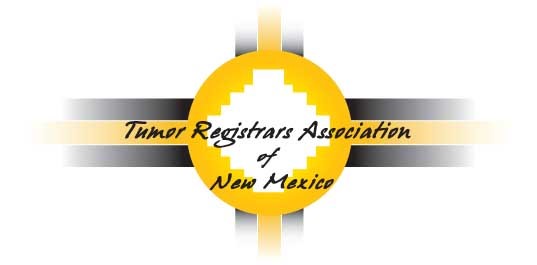 2019 TRANM Annual ConferenceConference RegistrationName: _____________________________________________________   Title: ______________________Facility: _________________________________________________________________________________Address: ____________________________________________________State: ___________________________________   Zip: ______________Telephone: ______________________________   Email: ________________________________________Postmark registration and fees by August 8, 2019 for early registrationMember Registration:		(early) $40.00			(after August 8) $50.00Non-member Registration:	$65.00*Registration includes 2 breakfasts, 1 lunch and snacksPlease return the registration form with your check made out to: Tumor Registrars Association of New MexicoMail Registration & Check to:	Deanna Rhodes		1520 University Blvd.		Apt. 160		Albuquerque, NM 87102For questions, please contact: tranm.president@gmail.com, tranm.vicepresident@gmail.com or tranm.treasurer@gmail.com